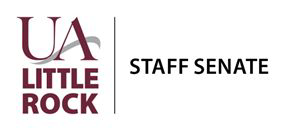 Staff Senate Monthly Meeting Thursday, July 15, 2021 https://midsouth-ualr-edu.zoom.us/j/9434593853610:00 a.m. – 11:00 a.m.Welcome and IntroductionsNew member introductionsCommittee OverviewsStaff Senate CommitteesBlood DriveCommunicationsFundraisingGovernanceHelping HandsIssues and ConcernsProfessional DevelopmentStaff Awards CeremonyUniversity Staff Senate AppointmentsBuilding and GroundsOpen ForumOverview of Staff Senate roles and functionsUniversity Staff AppointmentsTrafficAthleticsSustainabilityCall for officer nominations (president-elect, treasurer, secretary, communications officer, parliamentarian)Committee assignmentsAnnouncements/DiscussionAdjournNext Meeting - September 17, 2021